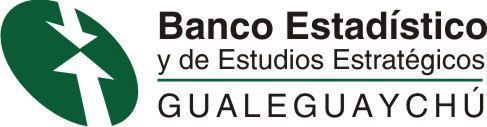 Informe Nº 62 sobre Canasta Básica de Alimentos correspondiente al mes de noviembreMedición efectuada entre los días 1 y 4 de diciembre de 2018Es preciso aclarar que desde el mes de abril del corriente año, se incorporó a la medición el supermercado “Día %”, en reemplazo de la “Supervisión del Frigorífico”, esto se hizo respetando la misma metodología.Desde el mes de enero del año 2016,  el Banco Estadístico comenzó a medir la nueva Canasta Básica del INDEC, que a diferencia de la Canasta Básica clásica que se mide desde 1985 por dicho organismo, modifica  la misma en cuanto incluye  nuevos alimentos y bebidas  como manteca, margarina, pera, merluza, leche en polvo, fiambres, vino, cerveza, entre otros; como así también modifica los mililitros y gramos consumidos por el adulto equivalente con una nueva tabla kilo-clórica especificada en la página anterior.         Por lo que esta Canasta incrementa el valor y por lo tanto la “Línea de Indigencia y “Pobreza”. A modo de comparación establecemos el siguiente cuadro: Para dicha medición se relevan los precios de los productos que componen la Canasta Básica en centros comerciales que abarcan distintas áreas de nuestra ciudad, en el período del 1º al 4º día de cada mes. La misma arrojó los siguientes valores: Línea de Indigencia para un adulto equivalente al 04/12/2018: $3.127,50; esta canasta de alimentos marca una variación de 3,65% con respecto a la misma canasta del mes anterior, los productos de la Canasta  que más  aumentaron  en el mes de noviembre en nuestra ciudad  se encuentran: pan común 8,71%;  batata 29,19%; manzana 14,85%; zapallo 41,46%; carne picada 32,18%; nalga 10,03%;  pollo 3,62%; manzana  19,08%; leche 2,41; queso cuartirolo 5,52%. La Canasta Básica Alimentaria acumula desde enero de 2018 un 49,65%. Esto refleja que los alimentos tuvieron incrementos por encima de la inflación. - - Total marca la línea de pobreza, además de los alimentos y bebidas, incluye otros gastos como alquileres, electricidad, gas, agua, comunicaciones, transporte público, educación, útiles escolares, artículos de limpieza, esparcimiento, bienes de cuidado personal, y bienes y servicios estacionales o contingentes. La medición para que un adulto equivalente este sobre la línea de pobreza en el mismo período arrojo: $7.631,10; y para que una familia tipo (dos mayores entre 30 y 59 años y dos menores, uno de 6 y otro de 8 años) no sea pobre en Gualeguaychú, necesitó al 04/12/2018: $23.580,10; desde enero de 2018 el acumulado es de un 47,25%.-Se incorpora el listado del promedio de precios de algunos productos tomados en los distintos centros comerciales: Productos						Precio promedio al 04/12A continuación, mostramos distintos escenarios de familias posibles y el monto que debería ingresar en las mismas con los valores de la nueva canasta en la ciudad de Gualeguaychú para no ser indigentes C.B.A. (Canasta Básica de Alimentos) y para no ser pobres C.B.T. (Canasta Básica Total) al 04 de diciembre de 2018.- Familia de dos adultos de entre  59 años con una hija de 16 y un varón de17 años: 		      C.B.A.: $ 11.196,45				C.B.T.: $27.319,34 Familia de dos adultos de entre  59 años con 2 hijos varones de 5, 10 y una niña de 15 años: C.B.A.: $ 12.291,07		            	C.B.T.: $ 29.990,22.-Familia de dos adultos de entre  59 años con una hija de 14 y dos hijos varones de 16 y 18 años.C.B.A.: $ 14.323,95				C.B.T.: $ 34.950,44.-	                                                                                         Lic. Carlos ElgartNecesidades energéticas y unidades consumidoras según edad y sexo- Gualeguaychú-Necesidades energéticas y unidades consumidoras según edad y sexo- Gualeguaychú-Necesidades energéticas y unidades consumidoras según edad y sexo- Gualeguaychú-Necesidades energéticas y unidades consumidoras según edad y sexo- Gualeguaychú-Necesidades energéticas y unidades consumidoras según edad y sexo- Gualeguaychú-EdadSexoNecesidades Unidades consumidorasC. B. A.Menor de un añoAmbos9520.35$1.094,621 añoAmbos1.0300.37$1.157,172 añosAmbos1.2770.46$1.438,653 añosAmbos1.4090.51$1.595,024 añosAmbos1.5180.55$1.720,125 añosAmbos1.6430.60$1.876,506 añosAmbos1.7600.64$2.001,607 añosAmbos1.8130.66$2.064,158 años1.8650.68$2.126,709 años1.9100.69$2.157,9710 años2.1920.79$2.470,7211 años2.2550.82$2.564,5512 años2.3470.85$2.658.3713 años2.4720.90$2.814,7514 añosVarones2.6500.96$3.002,4015 años2.7601.00$3.127,5016 años2.8281.03$3.221,3217 años2.8811.04$3.252,6010 añosMujeres1.9180.70$2.189,2511 añosMujeres1.9860.72$2.251,8012 añosMujeres2.0510.74$2.314,3513 años2.0890.76$2.376,9014 años2.1000.76$2.376,9015 años2.1160.77$2.408,1716 años2.1110.77$2.408,1717 años2.1240.77$2.408,1718 a 29 añosVarones2.8261.02$3.190,05 45 añosVarones2.7581.00$3.127,5046 a 60 añosVarones2.7501.00$3.127,5061 a 75 años2.2880.83$2.595,8218 a 29 años2.1060.76$2.376,90 45 añosMujeres2.1110.77$2.408,1746 a 60 años2.0900.76$2.376,9061 a 75 años1.8600.67$2.095,42Fuente: de consumos  Kilo-calóricos -INDEC, Encuesta Permanente de HogaresFuente: de consumos  Kilo-calóricos -INDEC, Encuesta Permanente de HogaresFuente: de consumos  Kilo-calóricos -INDEC, Encuesta Permanente de HogaresCanasta BásicaTradicional (desde 1985-2016)Actual (Región Pampeana)Kgs de sólidos36.09042.210Mililitros16.74014.760pan común x kilo$62,00arroz 00000 ( x kilo)$30,91harina de trigo 000 ( x kilo)$27,14harina de maíz ( x kilo)$43,90fideos (mostachones) paquete x 500 grs$46,50azúcar X kilo$21,20dulce de leche X pote de 400 grs $48,61dulce de batata en caja (x kilo)$65,98papa común X kilo$23,14batata X kilo$68.16acelga X kilo$56,85cebolla X kilo$23.74lechuga X kilo$58,18tomate X kilo$35,54zanahoria X kilo$22,30zapallo X kilo$39,96banana X kilo$51,75pera x kilo$39,76manzana X kilo$58,76naranja X kilo$23,74asado X kilo$174,76carne picada común X kilo$101,78hígado (x kilo)$60,30falda con hueso X kilo$95,60nalga X kilo$226,58merluza (x kilo)$185,25pollo (x kilo)$58,74huevo X unidad$4,87queso crema X pote de 300 grs$68,00queso cuartirolo X kilo$167,89queso Sardo X kilo$298,60leche en sachet x litro$29,56leche en polvo caja X 800 grs$221,84manteca x 100 grs$29,34jugo en polvo (sobre x 18 grs)$8,39caldo concentrado (caja X 114grs)$47,72aceite mezcla X litro$61,59cerveza X litro (botella retornable)$67,71café molido X 250 grs$65,17yerba mate X 1000 grs.	$106,40